Antragsvorlage für die Fraktionen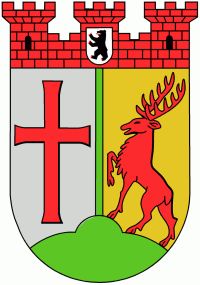 der BezirksverordnetenversammlungTempelhof-Schöneberg von BerlinUrsprung: AntragBautzener Straße: Mehr Sicherheit für Rad- und Fußverkehr schaffenDie Bezirksverordnetenversammlung möge beschließen:Das Bezirksamt wird ersucht, zu prüfen, mit welchen Maßnahmen mehr Verkehrssicherheit für Fahrradfahrer:innen, Fußgänger:innen (insb. Kindern) in der Bautzener Straße umgesetzt werden können.Konkret geprüft werden sollen Fußgängerüberwege, Querungshilfen, Bremsschwellen (Krefelder Kissen) sowie weitere Maßnahmen. Begründung
Der Verkehrsfluss hat sich in den letzten Jahren in der Bautzener Straße maßgeblich verändert. Die Bautzener Straße wird zunehmend als Durchfahrtstraße und als Ausweichstrecke für Autos genutzt. Sie fahren oft mit erhöhter Geschwindigkeit durch die Bautzener Straße. Durch die Parkanordnung ergibt sich für Fußgänger:innen und Radfahrer:innen, vor allem an der Auffahrt des Fahrradschnellwegs (nahe Großgörschenstr.) eine unübersichtliche Situation. Fahrradfahrer:innen sind gezwungen auf der Straße weiterzufahren. Fußgänger:innen, vor allem Kinder, können sich keinen Überblick verschaffen und können schnell von weiteren Verkehrsteilnehmenden übersehen werden. Dort ist eine Gefahrenquelle entstanden. Querungshilfen (ohne Verlust von weiteren Parkplätzen) an der Auffahrt des Fahrradschnellwegs, die mit Geschwindigkeitsreduktion für den Autoverkehr einhergehen sollte, könnten Abhilfe schaffen. Maßnahmen zur Verkehrsberuhigung wären darüber hinaus eine Entlastung für die Anwohnenden der Bautzener Straße. Berlin, den 08.02.2022Beratungsfolge:Beratungsfolge:GremiumBezirksverordnetenversammlung Tempelhof-Schöneberg von BerlinBezirksverordnetenversammlung Tempelhof-Schöneberg von BerlinAntragDie Fraktion Die Linke                        Drucks. Nr:_________/XXIFrau Elisabeth Wissel
Die Fraktion Die LinkeDr. Christine Scherzinger